This is to certify that upon ( ) Termination ( ) Retirement ( ) Death the following employee or employee’s estate has vacation and/or sick leave balances as indicated below.  Please complete this form even if the employee used all vacation and/or sick leave prior to separation.  It is IMPORTANT that this information is submitted in a timely manner since unused sick leave affects retirees’ annuity calculations. ADMINISTRATIVE/PROFESSIONAL STAFF     CIVIL SERVICE       FACULTYRevised May 2017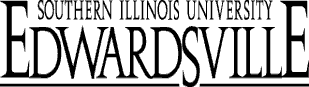 SOUTHERN ILLINOIS UNIVERSITY AT EDWARDSVILLE
OFFICE OF HUMAN RESOURCES
EMPLOYEE VACATION/SICK LEAVE REPORTING FORMEmployee : (Last) (Last) (First) (First) (First) (Middle) Banner ID:SSN (last 4 digits):SSN (last 4 digits):xxx-xx-    Department:Date of Termination:Date of Termination:PAYABLE Vacation Balance DuePAYABLE Vacation Balance DuePAYABLE Vacation Balance DuePAYABLE Vacation Balance DuePAYABLE Vacation Balance DuePAYABLE Vacation Balance DuePAYABLE Vacation Balance DuePAYABLE accrued V250 vacation hours:(2 yr accrual maximum)PAYABLE accrued V250 vacation hours:(2 yr accrual maximum) This employee’s PEALEAV vacation leave balances in Banner have been updated.  For Banner entry help, please see 
http://www.siue.edu/humanresources/benefits/vac_sick_civil.shtml This employee’s PEALEAV vacation leave balances in Banner have been updated.  For Banner entry help, please see 
http://www.siue.edu/humanresources/benefits/vac_sick_civil.shtml This employee’s PEALEAV vacation leave balances in Banner have been updated.  For Banner entry help, please see 
http://www.siue.edu/humanresources/benefits/vac_sick_civil.shtml This employee’s PEALEAV vacation leave balances in Banner have been updated.  For Banner entry help, please see 
http://www.siue.edu/humanresources/benefits/vac_sick_civil.shtml This employee’s PEALEAV vacation leave balances in Banner have been updated.  For Banner entry help, please see 
http://www.siue.edu/humanresources/benefits/vac_sick_civil.shtmlAIS Budget Purpose:       
(If different from current job)
 100% GRANT FUNDEDAIS Budget Purpose:       
(If different from current job)
 100% GRANT FUNDEDFOR payroll USE ONLY
Payout Amt: $FOR payroll USE ONLY
Payout Amt: $FOR payroll USE ONLY
Payout Amt: $Pay period ID:Pay period ID:AIS Budget Purpose:       
(If different from current job)
 100% GRANT FUNDEDAIS Budget Purpose:       
(If different from current job)
 100% GRANT FUNDEDFOR payroll USE ONLY
Payout Amt: $FOR payroll USE ONLY
Payout Amt: $FOR payroll USE ONLY
Payout Amt: $Processed by:Processed by:AIS Budget Purpose:       
(If different from current job)
 100% GRANT FUNDEDAIS Budget Purpose:       
(If different from current job)
 100% GRANT FUNDEDFOR payroll USE ONLY
Payout Amt: $FOR payroll USE ONLY
Payout Amt: $FOR payroll USE ONLY
Payout Amt: $date:date:PAYABLE SICK LEAVE Balance DuePAYABLE SICK LEAVE Balance DuePAYABLE SICK LEAVE Balance DuePAYABLE SICK LEAVE Balance DuePAYABLE SICK LEAVE Balance DueComputation: SK97 sick leave hours earned  1/1/84 through 12/31/97 
Total Hrs. =      PAYABLE unused SK97 sick leave hours:
 50% of Total Hrs.=       This employee’s PEALEAV sick leave balances in Banner have been updated.  For Banner entry help, please see 
http://www.siue.edu/humanresources/benefits/vac_sick_civil.shtml This employee’s PEALEAV sick leave balances in Banner have been updated.  For Banner entry help, please see 
http://www.siue.edu/humanresources/benefits/vac_sick_civil.shtml This employee’s PEALEAV sick leave balances in Banner have been updated.  For Banner entry help, please see 
http://www.siue.edu/humanresources/benefits/vac_sick_civil.shtml This employee’s PEALEAV sick leave balances in Banner have been updated.  For Banner entry help, please see 
http://www.siue.edu/humanresources/benefits/vac_sick_civil.shtmlComputation: SK97 sick leave hours earned  1/1/84 through 12/31/97 
Total Hrs. =      PAYABLE unused SK97 sick leave hours:
 50% of Total Hrs.=      FOR payroll USE ONLY
Payout Amt: $FOR payroll USE ONLY
Payout Amt: $FOR payroll USE ONLY
Payout Amt: $Pay period ID:Computation: SK97 sick leave hours earned  1/1/84 through 12/31/97 
Total Hrs. =      PAYABLE unused SK97 sick leave hours:
 50% of Total Hrs.=      FOR payroll USE ONLY
Payout Amt: $FOR payroll USE ONLY
Payout Amt: $FOR payroll USE ONLY
Payout Amt: $Processed by:Computation: SK97 sick leave hours earned  1/1/84 through 12/31/97 
Total Hrs. =      PAYABLE unused SK97 sick leave hours:
 50% of Total Hrs.=      FOR payroll USE ONLY
Payout Amt: $FOR payroll USE ONLY
Payout Amt: $FOR payroll USE ONLY
Payout Amt: $date:NONPAYABLE UNUSED SICK LEAVE BALANCESNONPAYABLE UNUSED SICK LEAVE BALANCESNONPAYABLE UNUSED SICK LEAVE BALANCESNONPAYABLE UNUSED SICK LEAVE BALANCESNONPAYABLE UNUSED SICK LEAVE BALANCESUnpaid  SK97 sick leave hours:
(50% of balance)SK84 sick leave hours earned prior to 1/1/84:SICK leave hours earned after 1/1/98:SN43 sick leave hours: (Faculty/Ad Staff Only)TOTAL NONPAYABLE UNUSED SICK LEAVE HOURS:TOTAL NONPAYABLE UNUSED SICK LEAVE HOURS:TOTAL NONPAYABLE UNUSED SICK LEAVE HOURS: This employee’s PEALEAV sick leave balances in Banner have been updated.  For Banner entry help, please see 
http://www.siue.edu/humanresources/benefits/vac_sick_civil.shtml This employee’s PEALEAV sick leave balances in Banner have been updated.  For Banner entry help, please see 
http://www.siue.edu/humanresources/benefits/vac_sick_civil.shtml This employee’s PEALEAV sick leave balances in Banner have been updated.  For Banner entry help, please see 
http://www.siue.edu/humanresources/benefits/vac_sick_civil.shtml This employee’s PEALEAV sick leave balances in Banner have been updated.  For Banner entry help, please see 
http://www.siue.edu/humanresources/benefits/vac_sick_civil.shtml This employee’s PEALEAV sick leave balances in Banner have been updated.  For Banner entry help, please see 
http://www.siue.edu/humanresources/benefits/vac_sick_civil.shtmlDate                              Human Resources’ RepresentativeDate                              Human Resources’ RepresentativeDate              Dept. Preparer’s Signature               Phone No.Date              Dept. Preparer’s Signature               Phone No.Date              Dept. Preparer’s Signature               Phone No.Date              Employee’s Supervisor                      Phone No.Date              Employee’s Supervisor                      Phone No.Date              Employee’s Supervisor                      Phone No.